Муниципальное бюджетное дошкольное образовательное учреждениедетский сад "Светлячок" Смоленского района Смоленской областиСценарий развлечения посвященный дню семьи «Семейная радуга»для детей средней группы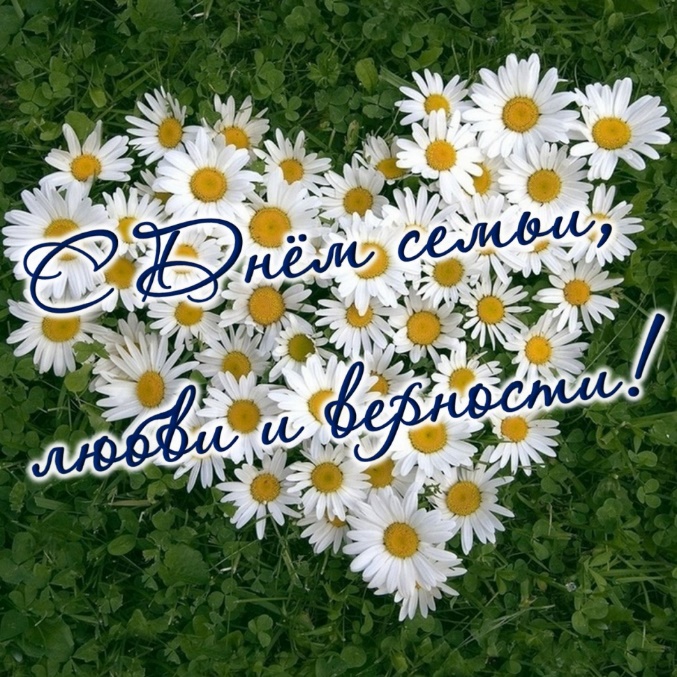  Составил: воспитатель                   								       Ефременкова А.В.Богородицкое 2019 годЦель: Формировать первичные ценностные представления о семье, семейных традициях.
Задачи:
1. Формировать представление о семье как о людях, которые живут вместе и заботятся друг о друге.
2. Развивать связную речь детей, развивать умения рассказывать и отвечать на вопросы, развивать мышление и память.
3. Способствовать развитию доброжелательности, понимания.
4. Развивать чувство гордости за свою семью, воспитывать желание заботиться о близких.Ход мероприятия.Воспитатель: Дети, сегодня мы с вами собрались на праздник заботы и тепла, счастья и радости, добра и любви. А кто знает, как же называется такой замечательный праздник, и чему он посвящен? (Ответы детей).	Вот послушайте загадку и попробуйте ее отгадать. Это и есть название нашего праздника.Без чего на белом светеВзрослым не прожить и детям?Кто поддержит вас, друзья?Ваша дружная…. (семья)Совершенно верно. В нашей стране, России, стало традицией отмечать праздник – День семьи, любви и верности. А что такое семья? Кто в нее входит? (ответы детей). Молодцы! Я знаю замечательное стихотворение, вот послушайте:Семья – это мы, семья – это я!Семья – это папа и мама моя.Семья – это младший братишка родной,Семья – это котик пушистенький мой!Семья – это бабушки две дорогие,Семья – и сестренки мои озорные,Семья – это дедушки, тети и дяди,Семья – это елка в красивом наряде.Семья – это праздник за круглым столом.Семья – это счастье, семья – это дом.Воспитатель: Понравилось стихотворение? Как много включает в себя это небольшое слово – СЕМЬЯ. А ведь детский сад – это тоже дом, и мы все здесь одна большая семья. Вместе, живем, играем, поем, рисуем, лепим, кушаем, спим, гуляем и…. много много еще всего. Вы согласны?Дети, сегодня на своем столе я обнаружила конверт, вот этот. (показываю). Как вы думаете, что там? (ответы детей) Давайте – ка откроем его и посмотрим.Ой! Здесь лежит цветок. Вы знаете, как он называется? (ответы) Да, это ромашка. Любимый полевой цветок в нашей стране. Этот цветок считают символом семьи, любви и верности. Послушайте, какая замечательная песенка есть про этот цветок («Ромашковое лето» (Дети слушают и делают движения по тексту) Молодцы!(заглядываю в конверт) А здесь еще что – то лежит. Записка какая – то. (читаю)» «Дорогие ребята, это ромашка непростая, а волшебная, каждый лепесток с заданием. Я предлагаю вам их выполнить. ВАШЕ ЛЕТО.»Воспитатель: Ну что, готовы выполнять задания? (ответы) Тогда вперед. Отрываем первый лепесток, читаем: «Расскажите, как вы живете.» Играем в игру «Как живешь?»Игра «Как живешь?»Как живешь? – вот такКак идешь? – вот такКак плывешь?. Как бежишь?. Как грустишь?. Как шумишь?. Как  кричишь?. Как грозишь?. А как спишь?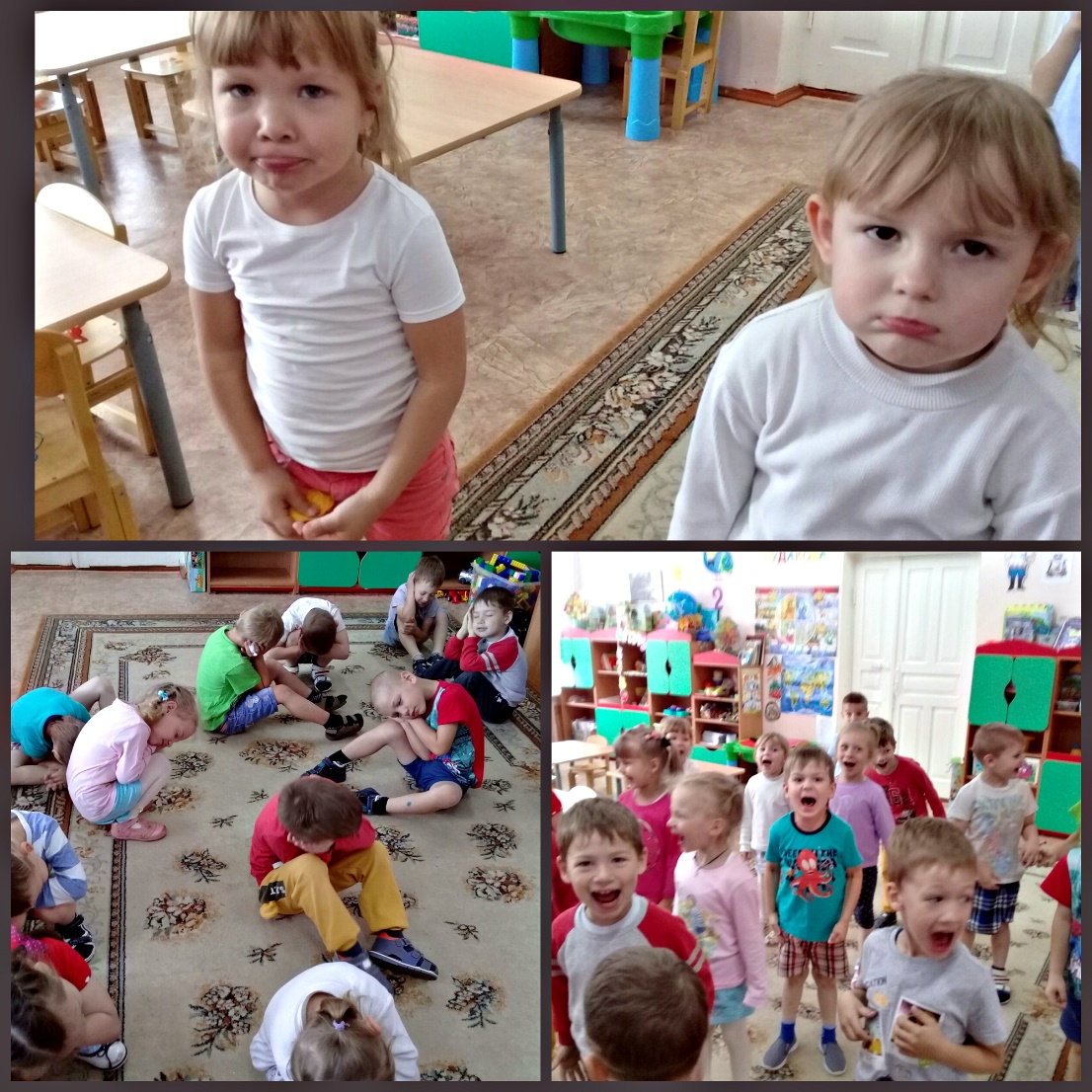 Воспитатель: Ну что ж, с первым заданием справились. Отрываем следующий лепесток. Читаем: «Хорошо ли вы знаете друг друга?»Игра: «Угадай, чей голос?»Вот построились мы в круг, повернемся рядом, друг! А как скажем СКОК - СКОК - СКОК, угадай, чей голосок! (играем несколько раз) Воспитатель: Молодцы! А сейчас предлагаю размяться и потанцевать («Поссорились – помирились»)Что ж, отрываем следующий лепесток. Читаем: «Внимание, внимание, веселое состязание!» Хорошую семью объединяют дружба, умение действовать сообща. Сейчас мы поиграем в игру: «Гусеница». Игра «Гусеница».Встаем друг за другом, руки на поясе впереди стоящего. Это гусеница. По моей просьбе вы будете, не отрывая рук, выполнять движения. Гусеница не должна порваться. Итак, начали – поднимите левую ногу, правую, присели, подпрыгнули, сделали несколько шагов вперед, назад…. 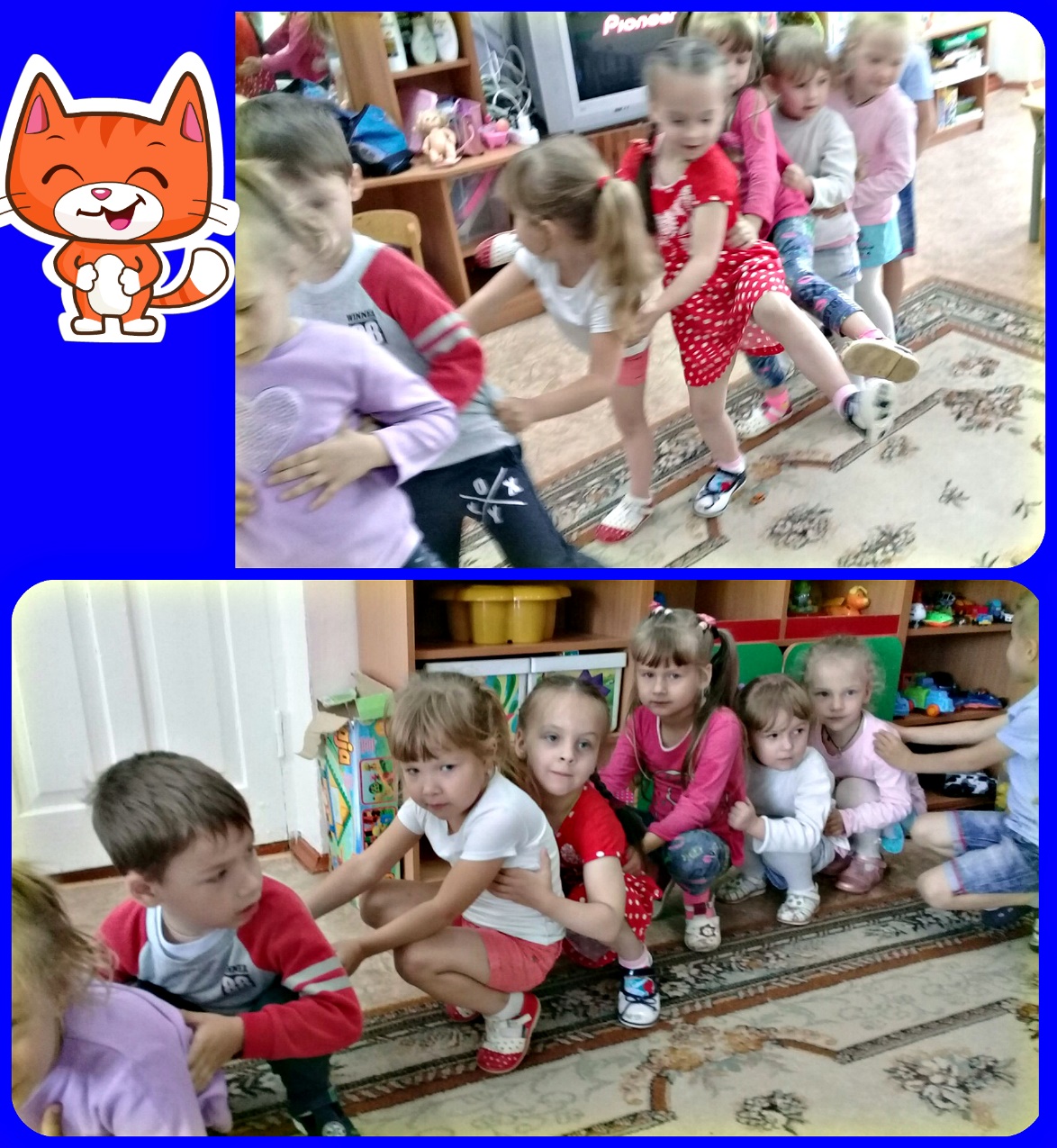 Воспитатель: Молодцы! Следующий лепесток. Читаю: «Пусть ваши пальчики расскажут о семье» Пальчиковая гимнастика.Этот пальчик большой – это папа дорогой!Рядом с папой – наша мамаРядом с мамой брат старшойВслед за ним сестренка – милая девчонка,И самый маленький крепыш – это милый наш малыш!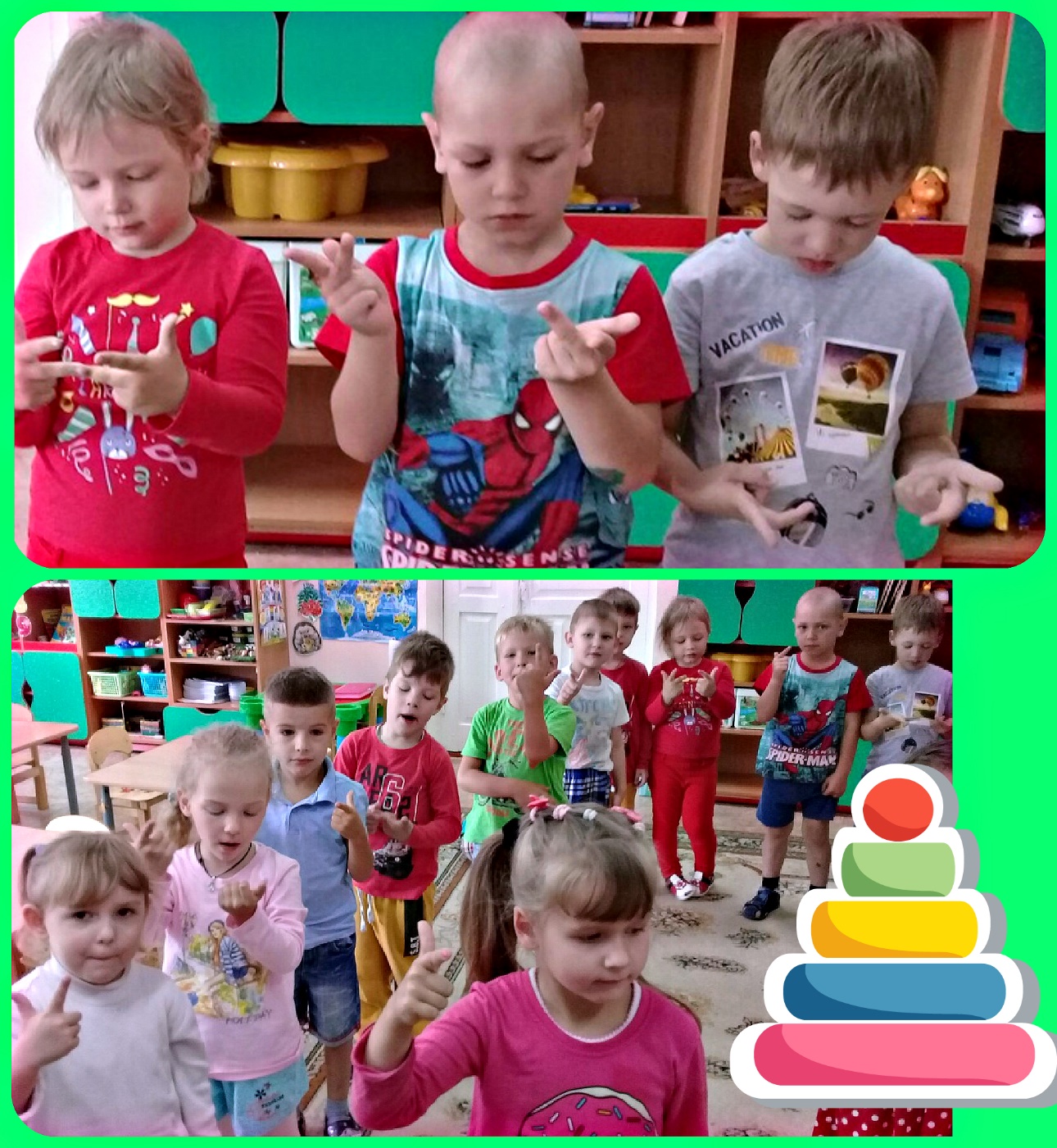 Воспитатель: Переходим к следующему лепестку, к пятому. Читаю: «Можете ли вы дружно сказать, кто как кричит?»Игра «Кто как кричит?»Как звенят комарики? Жужжат мухи? Кукушка кричит на суку? Птички поют в лесу? Лягушки квакают? Собачка лает? И т.д.Воспитатель: Осталось два лепестка. Отрываем предпоследний. Читаем: «Поиграйте в мою любимую игру – БАБОЧКИ». Я буду мамочкой, а вы – мои детки – бабочки. Слушайте внимательно слова, выполняйте движения.Игра «Бабочки»Бабочки спятУтро настало, солнышко встало.Бабочки проснулись – сладко потянулись.Раз – росой они умылись,Два – изящно покружились,Три – нагнулись и присели,На четыре – полетели.От цветка к цветочку бабочки летают И нектар душистый оттуда собирают.Но…. Кто – то вышел на лужокУ него в руках сачок!Берегитесь, бабочки,Улетайте к мамочке! (играем 2 – 3 раза) Воспитатель: Понравилась игра? Ну что ж, остался последний лепесток, Посмотрим, что там: «Вот и кончилось веселье, наступил прощанья час. Вы скажите откровенно, вам понравилось у нас? (ответы)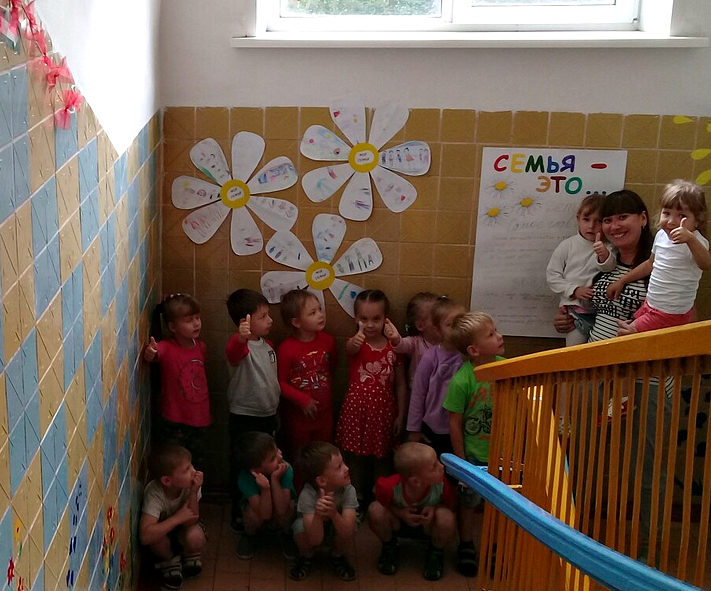 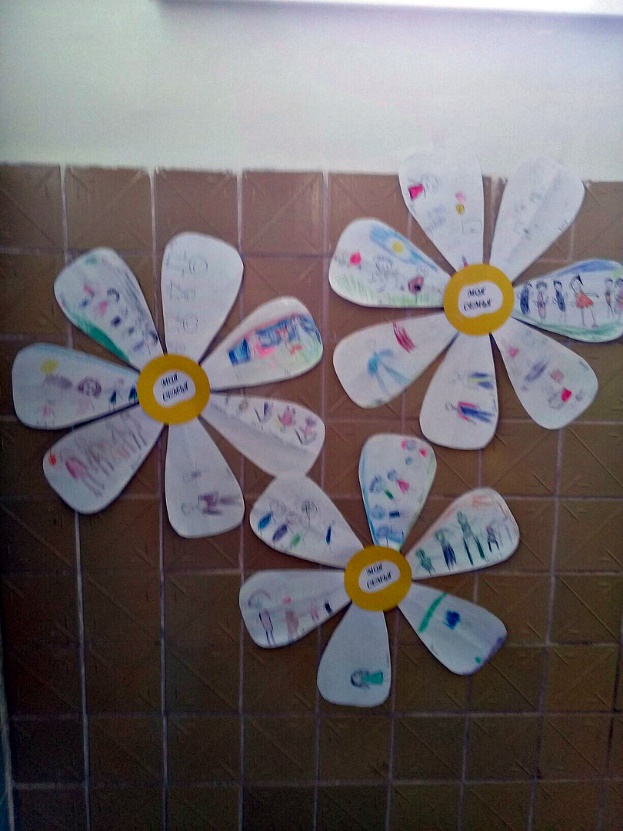             Ромашка          «Моя семья»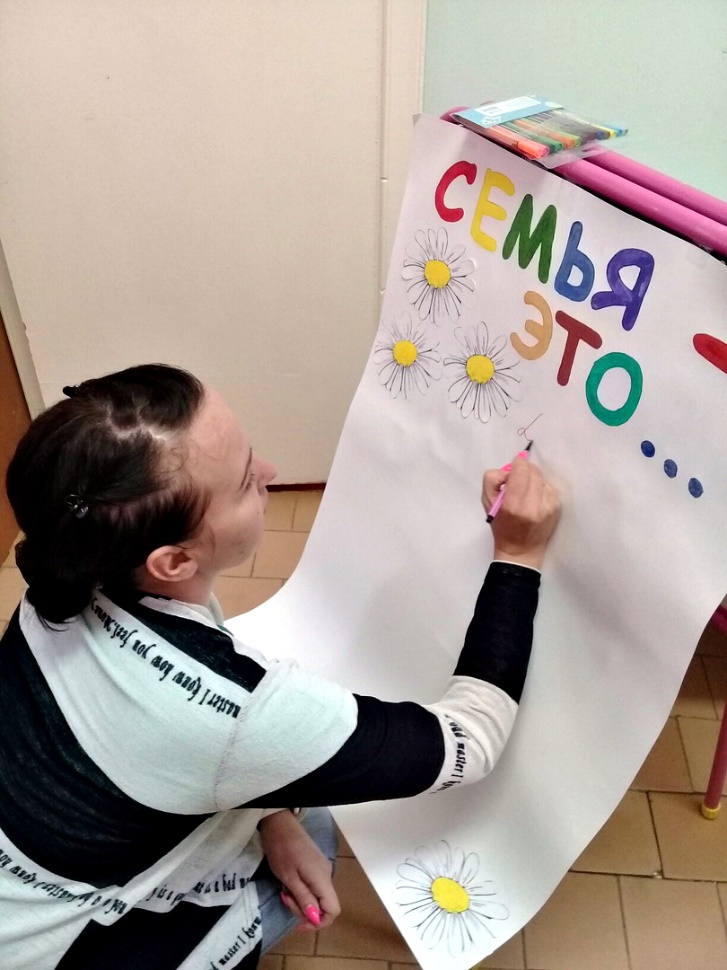 Оформление плаката        «Моя семья»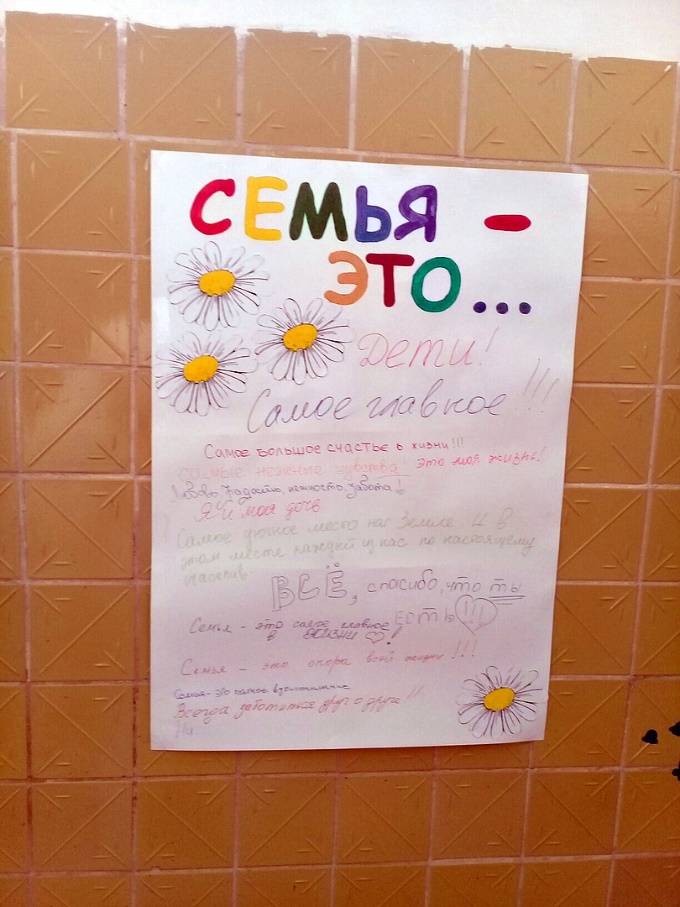 